            МИНИСТЕРСТВО НАУКИ и высшего ОБРАЗОВАНИЯ 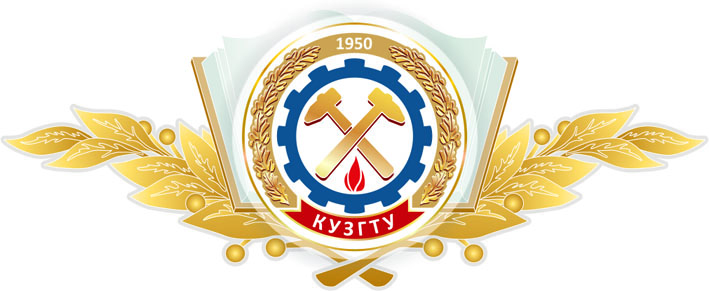             		рОССИЙСКОЙ ФЕДЕРАЦИИ        Филиал федерального государственного бюджетного      образовательного учреждения высшего  образования                «КУЗБАССКИЙ ГОСУДАРСТВЕННЫЙ ТЕХНИЧЕСКИЙ УНИВЕРСИТЕТ
                      ИМЕНИ Т.Ф.ГОРБАЧЕВА» В Г. НОВОКУЗНЕЦКЕКонтактные данные ответственных сотрудников филиала КузГТУ в г. Новокузнецке за прием заявлений о переводе или зачислении граждан РФ, а также граждан Украины, Донецкой и Луганских народных республик, изъявивших желание перевестись из иностранных образовательных организаций.Нагрелли Елена АртуровнаЗаместитель директора по учебной работе, к.п.н.Телефон: (3843) 74-47-55Электронная почта: our@kuzstu-nf.ruМесто нахождения: 654000, Кемеровская обл., г. Новокузнецк, ул. Орджоникидзе, д. 7